Буркинський Борис Володимирович (1942 р.н.)Учений-економіст у галузі регіональних економіко-екологічних проблем та проблем розвитку ринку, кандидат економічних наук (1975), доктор економічних наук (1989), професор (1992), член-кореспондент НАН України (1995), академік НАН України за спеціальністю: регіональна економіка (16.05.2003).   Народився 03.11.1942 р. у м. Вознесенську, в Миколаївській області. Закінчив механічний факультет Одеського технологічного інституту ім. М. В. Ломоносова (1965). Працював в Одеському технологічному інституті ім. М. В. Ломоносова на посадах: інженер НДСа, асистент кафедри організації виробництва (1967–1968). З 1970 р. працює в системі Національної академії наук України; розпочав з обчислювального центру при Львівському відділенні Інституту економіки – був старшим інженером, старшим інженером-математиком, програмістом.З 1974 р. працював в обчислювальному центрі Одеського відділення Інституту економіки АН УРСР на посаді зав. виробничої групи у відділі економічного аналізу; захистив кандидатську дисертацію та здобув науковий ступінь кандидата економічних наук (1975).У 1980 р. очолив Одеське відділення Інституту економіки АН України. Захистив докторську дисертацію на тему «Методологія планового управління обслуговуванням виробництва» за спеціальністю 08.00.21 «Экономіка планування та організації» та отримав науковий ступінь доктора економічних наук (1989). З 1991 р. — директор Інституту проблем ринку і економіко-екологічних досліджень НАН України.Б. В. Буркинський — науковий консультант та експерт робочої групи при Кабінеті Міністрів України з підготовки проектів нормативних актів щодо питань правового регулювання діяльності морського транспорту, міжвідомчої робочої групи при Міністерстві екології та природних ресурсів України з розробки «Комплексної програми українсько-російського співробітництва у сфері захисту природного середовища Азово-Чорноморського басейну р. Дніпро і транскордонних водотоків», а також робочої групи з питань міжнародних екологічних угод проекту екологічної політики і технологій, що виконується за підтримки Агенції міжнародного розвитку США.Б. В. Буркинським створена наукова школа з регіональних економіко-екологічних проблем та проблем розвитку ринку. Він підготував п'ять докторів і понад 30 кандидатів наук, які сьогодні творчо працюють на багатьох державних підприємствах та у підприємницькому секторі України.Упродовж ряду років учений поєднував наукову роботу з виконанням обов'язків заступника голови Одеської обласної державної адміністрації та Південного наукового центру НАН України.Фундаментальні наукові дослідження Б. В. Буркинського в період формування національної ринкової економіки присвячені розвитку теорії й методології реструктуризації господарських комплексів, раціональній взаємодії та сумісності господарських структур в умовах ринкових відносин, особливостям економічної модернізації та трансформації моделей підприємств; формуванню механізмів інституційних перетворень в економіці; становленню інноваційно-інвестиційної політики в регіоні та ефективності інноваційних процесів; теорії та методології розвитку конкуренції та підприємництва; стратегії та механізмам зміцнення виробничого, соціально-економічного та природно-ресурсного потенціалу Українського Причорномор’я. Б. В. Буркинський одним із перших розпочав дослідження інтеграційних форм відкритої економіки як одного з найважливіших стратегічних напрямів у розвитку держави і регіонів. Під його керівництвом було розроблено та запропоновано урядові ряд законопроектів щодо створення спеціальних (вільних) економічних зон, із урахуванням специфіки соціально-економічних умов України, доведено їх дієвість у залученні внутрішніх інвестиційних і фінансових ресурсів та активізації підприємницької діяльності для сталого розвитку депресивних територій. Значним є внесок Бориса Володимировича у розробку теоретичних основ, концепції та прикладних засад стосовно виведення морського транспорту України із кризи, формування транспортних коридорів з прив’язкою до вітчизняних портів. Широко відомими стали його роботи зі становлення інституційних засад сучасної національної морської політики України, розвитку її торговельного судноплавства, функціонування морських портів та особливостей їх приватизації. Під його керівництвом розроблена «Морська доктрина України» та обґрунтовані пропозиції щодо створення першого в державі міжнародного реєстру суден України. Науковим працям Б.В. Буркинського притаманний широкий діапазон дослідження проблем інноваційної економіки. Зокрема, в них аналізуються специфіка реструктуризації господарських комплексів Причорноморського регіону України, формування національних транспортно-технологічних систем, ефективного функціонування товарних ринків з точки зору державних (суспільних) інтересів, визначення пріоритетів регіональної інноваційно-інвестиційної політики. В центрі уваги вченого та очолюваного ним колективу науковців – системний аналіз і визначення глибинних явищ, що відбуваються на всіх рівнях ієрархічної структури господарювання, розробка надійної теорії структурних зрушень економіки на регіональному рівні, що гарантує соціально-економічний прогрес, та обґрунтування відповідних механізмів регулювання ринкової системи господарювання. Б.В. Буркинський очолив розробку Концепції розвитку підприємництва в регіонах України як цілісної системи взаємодії влади та підприємництва. Разом з ученими Інституту було доведено, що в умовах депресивного стану економіки чинником, що стримує розвиток малого підприємництва, є обмежений попит населення через низькі доходи, а також через те, що він у значній частині зорієнтований на імпортні товари. Це обертається неефективним попитом, який визначає долю внутрішнього ринку і низькі темпи зростання інвестицій, а вони призводять до низької ефективності виробництва, низької прибутковості і є низьким стимулом до зростання виробництва. Обґрунтовано необхідність державної ініціативи щодо системи заходів зі стимулювання розвитку малого бізнесу в реальному секторі економіки. Під керівництвом Бориса Володимировича розроблено концепцію формування регіональних виробничо-логістичних комплексів. Значний народногосподарський ефект мають розробки, пов’язані з функціонуванням і регулюванням товарних ринків як однієї зі складових Стратегії економічного росту. Ці дослідження дали змогу спеціалістам Інституту обґрунтувати доцільність та ініціювати розробку Кабінетом Міністрів України Цільової державної програми створення мережі оптових ринків сільськогосподарської продукції. Академік Б. В. Буркинський зробив вагомий внесок у розвиток наукових засад політики інституційно-організаційних перетворень і формування економічних відносин у сфері природокористування, забезпечення екологічної безпеки і сталого розвитку. Опублікована у 1999 році Борисом Володимировичем спільно з В. М. Степановим і С. К. Харічковим монографія «Природопользование: основы экономико-экологической теории» запропонувала нові фундаментальні основи ефективного природокористування і забезпечення ресурсноекологічної безпеки і стала класикою екологічної економіки. Національна академія наук України високо оцінила доробок цих вчених, їхній внесок у теорію та методологію екологічної безпеки та раціонального природокористування, і у 2005 році за цикл наукових праць «Екологізація регіонального розвитку» Б. В. Буркинському разом з його співавторами було присуджено премію НАН України ім. М. І. Туган-Барановського. Під його керівництвом в Інституті проведено комплекс досліджень і розроблено «Екологічну доктрину м. Одеси» та концепцію екологічної безпеки в регіональному аспекті. Б. В. Буркинський зробив значний внесок у формування концептуальних уявлень і формування системних рішень інституціонального та інструментального забезпечення ресурсно-екологічної безпеки морегосподарської діяльності як важливої складової національної безпеки України. Під його керівництвом фахівці Інституту розробили проект «Концепції інтегрованого управління використанням ресурсів і забезпечення екологічної безпеки в басейні Азовського моря в економічних інтересах України і Російської Федерації», запропонували шляхи формування узгодженого курсу українсько-російської співпраці у сфері використання і охорони природних ресурсів у басейні Азовського моря, методологічні та методичні основи реалізації інструментів і механізмів інтегрованого управління природокористуванням у басейні Азовського моря. Новітніми рішеннями, за визнанням наукової спільноти, є розробка під керівництвом Б. В. Буркинського і за безпосередньої його участі теоретико-методологічних положень екологізації морського природокористування як системного процесу неухильного та послідовного впровадження систем технологічних і управлінських рішень, що спрямовані на попередження економіко-екологічних конфліктів, кризових ситуацій та підвищення інтегрованої ефективності морського природокористування і забезпечення економікоекологічної безпеки приморських регіонів. Він разом з науковцями Інституту розробив основні положення системи механізмів забезпечення антикризових управлінських рішень у сфері використання ресурсів екологічно депресивних територій, зокрема формування антикризових заходів управління економіко-екологічною безпекою морегосподарських об’єктів в Придунайському регіоні, які становлять загрозу (на прикладі загроз будівництва нафтового терміналу в Джурджулештах), та реабілітацією кризових природно-господарських систем (на прикладі водосховища Сасик і території Татарбунарського району, Одеської області). Обґрунтував стратегічні напрями соціально-економічного розвитку Українського Придунав’я, що знайшло своє відображення в «Державній програмі комплексного розвитку Українського Придунав’я на 2004-2011 роки». В рамках координації робіт з виконання цієї Програми Б. В. Буркинський проводить велику роботу з експертно-аналітичної оцінки та обґрунтування доцільності майбутньої господарської діяльності та режиму використання лиману Сасик. Б. В. Буркинський є одним з ідеологів становлення Стратегії сталого розвитку в Україні. Він разом з колегами розвинув теорію соціально-економічного зростання національної економіки з урахуванням екологічного обмежувального чинника, особливо звертаючи увагу на необхідність формування національних інвестиційних стратегій та економічних реформ у напрямі становлення принципів сталості та екологізації систем господарювання. Як член бюро Наукової ради НАН України з проблем навколишнього середовища і сталого розвитку він брав активну участь у ряді міжнародних конференцій, присвячених охороні довкілля. За ініціативою академіка Б. В. Буркинського Національна академія наук України запропонувала на вищій державний рівень Концепцію впровадження в Україні екологічно чистого виробництва. Під його керівництвом і за його безпосередньої участі було розроблено проект відповідної програми, сформовано її структуру, визначено пріоритетні напрями та етапи виконання. В цьому ж контексті опрацьовується можливість застосування кластерного підходу до розвинення виробництва органічно чистої продукції на півдні України. У своїх працях Б. В. Буркинський обґрунтовує необхідність формування системи екоінноваційного розвитку на основі поєднання екологічних та інноваційних факторів у стратегії соціально-економічного поступу розвитку держави та її регіонів. Роботи в галузі теоретико-методологічних та прикладних питань екологізації та «зеленого» вектора економічного розвитку посідають особливе місце в науковому доробку Бориса Володимировича. Під його керівництвом та за його безпосередньої участі обґрунтовано необхідність запровадження принципів «зеленої» економіки в Україні. Під керівництвом Бориса Володимировича і за підтримки ЮНЕП вперше в Україні розроблено регіональну Стратегію «зеленого» розвитку Одеської області. Б. В. Буркинський як керівник потужної академічної установи є ініціатором створення ряду нових наукових напрямів – з проблем сталого розвитку регіонів, формування ринкових механізмів у трансформаційній економіці, розвитку моделей спеціальних економічних зон, нових форм і механізмів розвитку підприємництва, які сформували підґрунтя потужних наукових шкіл: з проблем регіональної економіки, економіки природокористування, розвитку підприємництва, економіки транспортної галузі та соціально-економічного і соціально-екологічного розвитку приморських територій, які нині плідно працюють в Інституті під науковим керівництвом та консультуванням Б. В. Буркинського. Особливу увагу Б. В. Буркинський приділяє роботі над стратегічними документами із забезпечення економічного зростання України та Українського Причорномор’я. Він очолював розробку “Концепції формування підприємництва”, “Концепції державної морської політики України”, «Стратегії сталого розвитку України», «Національної концепції впровадження та розвитку екологічно чистого виробництва в Україні» та інших. Б. В. Буркинський є одним із авторів “Стратегії економічного та соціального розвитку України на 2004- 2015 рр. Шляхом європейської інтеграції”, “Програми комплексного розвитку Українського Придунав’я на 2004-2011рр.”, проекту Національної програми досліджень і використання ресурсів Азово-Чорноморського басейну, інших районів Світового океану на 2009-2034 рр.Б. В. Буркинський – член науково-редакційної ради журналів «Економіка промисловості», «Схід» (Донецьк), «Регіональна економіка» (Львів) та багатьох інших.Сфера наукових інтересів: проблеми сталого розвитку регіонів, формування ринкових механізмів, моделей вільних економічних зон і розвитку підприємництва.Нагороди та відзнаки:Удостоєний почесного звання «Заслужений діяч науки і техніки України» (1997); нагороджений орденом “За заслуги” III ступеня (2002). Лауреат Державної премії України в галузі науки і техніки (2003); премї НАН України ім. М. І. Туган-Барановського за цикл наукових праць «Екологізація регіонального розвитку» (2005). Нагороджений орденом «За заслуги» II ступеня (2008). Одержав Подяку Кабінету Міністрів України та нагрудний знак Міністерства економіки України «За сумлінну працю» І ступеня; нагороджений відзнакою НАН України “За підготовку наукової зміни” (2010).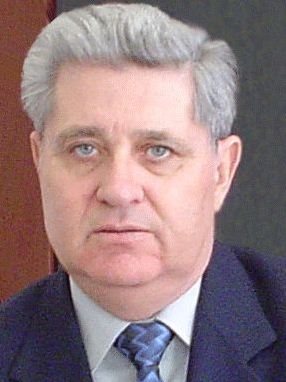 